СОБРАНИЕмуниципального образования«Холмский городской округ»РЕШЕНИЕ               от 25.05.2017 г.  № 46/5-475Об утверждении протокола публичных слушаний от 17.05.2017 г. по проекту   отчета об исполнении бюджета муниципального образования «Холмский городской округ» за 2016 год	В соответствии статьей 28 Федерального закона от 06.10.2003 г. № 131-ФЗ «Об общих принципах организации местного самоуправления в Российской Федерации»,  статьей 21 Устава муниципального образования «Холмский городской округ», руководствуясь статьями 2, 3, и 13 Положения об организации и проведении публичных слушаний в муниципальном образовании «Холмский городской округ», утвержденного решением Собрания муниципального образования «Холмский городской округ» от 26.06.2014 г. № 11/5-119,  Собрание муниципального образования «Холмский городской округ»РЕШИЛО:	 Утвердить протокол публичных слушаний от 17.05.2017 г. по проекту   отчета об исполнении бюджета муниципального образования «Холмский городской округ» за 2016 год (прилагается).								Утвержден						    решением Собрания муниципального образования «Холмский городской округ» от 25.05.2017 г. № 46/5-475ПРОТОКОЛпубличных слушаний по проектуотчета об исполнении бюджета муниципального образования «Холмский городской округ» за 2016 год17.05.2017 г. 								   		18.00 часовг. Холмск, пл. Ленина, 4Зал заседания администрациимуниципального образования «Холмский городской округ»Присутствовали:- Бородин Александр Николаевич -	глава муниципального образования – председатель Собрания муниципального образования «Холмский городской округ»;(председательствующий);- Сухомесов Андрей Модестович -	глава администрации муниципальногообразования «Холмский городской округ»;		- Рябинина Юлия Николаевна - 		первый заместитель главы администрации муниципального образования «Холмский городской округ»;- Герасимова Марина Борисовна - 	заместитель главы администрациимуниципального образования «Холмский городской округ» по социальным вопросам;	- Дрынов Дмитрий Владимирович -	председатель контрольно-счетной палаты 						муниципального образования «Холмский 						городской округ»; - Карнаух Татьяна Николаевна - 		начальник управления образования администрации муниципального образования «Холмский городской округ»;- Парубец Елена Анатольевна- 		руководитель МКУ «Централизованнойбухгалтерии учреждений образования муниципального образования «Холмский городской округ»;- Тен Александр Александрович 	- 	депутат Собрания муниципального образования «Холмский городской округ»;председатель постоянной комиссии по экономике и бюджету;- Судникович Евгения Викторовна -	заместитель начальника финансового управления администрации муниципального образования «Холмский городской округ»;- Терскова Ирина Петровна - 		начальник бюджетного отдела финансового 						управления администрации муниципальногообразования «Холмский городской округ»;- Попель Елена Геннадьевна - 		начальник отдела учета, отчетности и 						казначейского исполнения бюджета финансового управления администрации муниципального образования «Холмскийгородской округ»;- Рымкевич Елена Николаевна - 		главный специалист бюджетного отдела 						финансового управления администрации муниципального образования «Холмскийгородской округ»;- Горина Анастасия Евгеньевна - 		специалист финансового управления 						администрации муниципального образования 						«Холмский городской округ»;- Небыловский Игорь Иеронимович - 	житель г. Холмска;- Корнишина Наталья Николаевна	- 	пресс-секретарь администрации муниципального 						образования «Холмский городской округ»;- Кустов Леонтий Юрьевич - 		корреспондент МАУ ТРК «Холмск».	ВЫСТУПИЛИ:	Бородин А.Н.:  	Добрый день. Позвольте публичные слушания по проекту, опубликованному 13 мая 2017 года «Об утверждении отчета об исполнении бюджета муниципального образования «Холмский городской округ» за 2016 год» считать открытыми. Порядок проведения публичных слушаний следующий. Сначала мы предоставим слово  Судникович Евгении Викторовне, заместителю начальника финансового управления администрации муниципального образования «Холмский городской округ», которая выступит с докладом. Сразу могу сообщить, что в адрес Собрания, к сожалению, с нарушением срока, поступили вопросы по исполнению бюджета 2016 года за подписью Зака Виктора Борисовича и Киселева   Сергея Васильевича. Тем не менее, несмотря на то, что вопросы поступили с нарушением процедурных сроков,  я их передал Евгении Викторовне, которая, я думаю, зачитает эти вопросы и даст по ним пояснения. Итак, слово предоставляется Судникович Евгении Викторовне.	Судникович Е.В.:	Добрый вечер уважаемые присутствующие.Надеюсь, все кто мог и хотел, ознакомились  с бюджетом в газете «Холмская панорама» либо на сайте администрации. 	Бюджет за 2016 год по доходам исполнен 4 миллиарда 908 миллионов рублей, по расходам исполнение составило 4 миллиарда 703,9 миллионов рублей, бюджет муниципального образования  исполнен с проффицитом - в 204,1  миллиона рублей, за счет переходящих остатков средств областного бюджета, сложившихся по состоянию на 01.01.2017г.Исполнение доходовДоходная часть бюджета исполнена на 95,1% уточненных плановых назначений.78% безвозмездные перечисления вышестоящего бюджета – 3 миллиарда 939 миллионов рублей, 22% собственные (налоговые и неналоговые) доходы бюджета – 1 миллиард 102 миллиона рублей. По сравнению с аналогичным периодом прошлого года наблюдается снижение поступлений в бюджет на 17,6 млн. рублей, за счет уменьшения финансовой помощи областного бюджета.Основную долю поступлений бюджета в разрезе источников занимают поступления по налогу на доходы физических лиц – 667,3 млн. рублей, план выполнен на 99%,  по сравнению с 2015 годом дополнительно поступило в бюджет 70,3 млн. рублей. Поступления налога на доходы физических лиц от сектора экономики выше поступлений от  бюджетной сферы на 20%.Вторыми по наполнению бюджета являются налоги на совокупный доход (упрощенная система налогообложения, единый налог на вмененный доход), поступление составило 195 млн. рублей. Увеличение к прошлому году на 17,8 млн. рублей. План исполнен на 104%. Значительную сумму поступлений в бюджете занимают налог на имущество организаций, транспортный и сельскохозяйственный налоги. За 2016 год поступления по данным доходным источникам составили 53,1 млн. рублей, 52,2 млн. рублей и 40,9 млн. рублей соответственно. Доходы от использования муниципального имущества (аренда земли и имущества) составили 27,2 млн. рублей, что на 5,4 млн. рублей больше поступлений 2015 года, за счет погашения задолженности прошлых лет и оплаты платежей в счет будущих периодов. От продажи материальных и нематериальных активов доходы бюджета составили 8,5 млн. рублей, уточненный годовой план исполнен на 100%.Доходы от прочих налогов и сборов (плата за негативное воздействие окружающей среды, штрафы) составили 13,2 млн. рублей.В 2016 году администраторами налоговых платежей на постоянной основе проводилась работа по погашению недоимки, в результате проведенной работы была погашена задолженность по налогу на доходы физических лиц в сумме 51,4 млн. рублей, что привело к снижению недоимки по данному налогу по сравнению с 2015 годом на 1,5 млн. рублей. Несмотря на проводимую работу, по состоянию на 01.01.2017г. увеличение недоимки составило 10,9 млн. рублей. Основная сумма роста задолженности по транспортному налогу, за счет нарушения сроков уплаты налога.Исполнение по расходамРасходы бюджета за 2016 год исполнены на 88,6% уточненных годовых назначений и составили 4 миллиарда 703,9 миллионов рублей.Основными направлениями расходов бюджета округа 2016 года - расходы на обеспечение деятельности учреждений образования, культуры и спорта, направлено 40,3%  общих расходов бюджета или 1 миллиард 895 млн. рублей.ОбразованиеРасходы на образование в 2016 году составили 1 миллиард 496,7 млн. рублей, исполнение составило 96,5% плановых назначений. Средства направлялись на функционирование:- 15 детских дошкольных учреждений, с количеством посещающих 1 875 детей;- 13 общеобразовательных учреждений с контингентом учащихся в количестве 4 259 человек;- 6 учреждений по внешкольной работе и 3  прочих учреждения в системе образования.По мимо расходов на заработную плату работников образования, средства бюджета были направлены на противопожарные мероприятия учреждений образования 19,3 млн. рублей, в том числе начало работ по демонтажу-монтажу фасада МАОУ СОШ №1 г. Холмска, приобретение учебных расходов и технических средств обучения для школ округа, строительство спортивного зала лицея "Надежда" -19,6 млн. рублей, капитальный ремонт МБОУ СОШ с. Костромское - 63,3 млн. рублей, на замену оконных блоков в МАОУ СОШ с. Правда - 4,3 млн. рублей, установку видеонаблюдения и ограждения территорий школ, на питание школьников начальных и 5-11 классов - 28,5 млн. рублей (охвачено питанием 2 558 школьников), проведен ремонт в ДШИ с. Чехов -6 млн. рублей, на оздоровление и занятость детей в летней период -14,6 млн. рублей (оздоровлено 735 детей, трудоустроено 543 человека).КультураВ 2016 году в сфере культуры функционировало 23 учреждения культуры (библиотеки, дома культуры, историко-культурный центр, КДЦ "Россия" и прочие учреждения культуры), удельный вес расходов бюджета на учреждения культуры в общих расходах составил 7,8% или 356,4 млн. рублей.По сравнению с 2015 годом расходы возросли на 12%, за счет увеличения финансовой помощи областного бюджета на реконструкцию КДЦ "Россия" - 159 млн. рублей. На укрепление материально-технической базы учреждений культуры- 3,5 млн. рублей, на проведение культурно-массовых мероприятий -3 млн. рублей, текущий ремонт объектов культурного наследия и комплектование музейных и библиотечных фондов - 1,8 млн. рублей, на противопожарные мероприятия  учреждений культуры – 1,7 млн. рублей.СпортНа функционирование ледового комплекса "Холмск-Арена" в 2016 году направлено - 38,2 млн. рублей, построена гимнастическая площадка в с. Чехов -1,5 млн. рублей, проведены изыскательские работы стадиона "Маяк Сахалина" -1,1 млн. рублей.Жилищно-коммунальное хозяйствоРасходы на  жилищно-коммунальное хозяйство  составляют 30,8 % общих расходов бюджета – 1 миллиард 452,4 млн. рублей.Средства были направлены на:- снос ветхого и аварийного жилищного фонда, производственных и непроизводственных зданий было направлено – 10,2 млн. рублей. Произведен снос 38 зданий ветхого и аварийного жилищного фонда в городе и с. Правда, с. Чапланово;- приобретение 2-х квартир и обустройство земельных участков, подлежащих предоставлению семьям, имеющих 3-х и более детей - 44,4 млн. рублей;- приобретение квартир в г. Холмске и с. Костромское и долевое строительство многоквартирного жилого дома с. Костромское для переселения граждан из ветхого и аварийного жилищного фонда - 178,3 млн. рублей;- капитальный ремонт многоквартирных домов округа (с. Чехов, Холмск)- 324,7 млн. рублей;- на обеспечение безаварийной работы жилищно-коммунального комплекса (капитальный ремонт теплоснабжения, водоснабжения, котельного оборудования) -376,2 млн. рублей;- на строительство инженерной и транспортной инфраструктуры под группу жилых домов ул. Стахановская, ул. Некрасова - 71,4 млн. рублей.На благоустройство города и населенных пунктов муниципального образования за 2016 год направлено- 209,4 млн. рублей или 86% плана. - субсидия муниципальным предприятиям МУП "Мастер", МУП "Горэлектросеть" -29,5 млн. рублей;- установка автобусных павильонов в г. Холмске - 15,8 млн. рублей;- благоустройство и озеленение г. Холмска – 5 млн. рублей;- ликвидацию несанкционированных свалок» - 6,7 млн. рублей;- приобретение, установку и содержание спортивных, детских  игровых площадок, обустроено 65 площадок в г. Холмске, в с. Правда, с. Яблочное, с. Костромское, с. Чапланово  - 99,8 млн. рублей; - произведен капитальный ремонт уличного освещения в г. Холмске, по ул. Портовая, с. Яблочное, ул. Красноармейская, Астраханская, Победы, Речная, Пионерская, Заводская, Кирпичная, Чехова – 3,3 млн. рублей;- обустройство зоны отдыха в Садовниках- 2,3 млн. рублей.Национальная экономикаВ рамках расходования средств дорожного фонда в 2016 году были выполнены следующие мероприятия:- строительство автомобильной дороги по ул. Победы – ул. Макарова в г. Холмске – 234 млн. рублей;- капитальный ремонт 42-х дворовых территории направлено -180,4 млн. рублей, ремонт производился в г. Холмске, с. Правда, с. Чехов (МК 2015г. окончание работ, начало работ МК 2016г.);- ремонт объектов дорожного хозяйства - 218,8 млн. рублей;- содержание объектов дорожного хозяйства МО «Холмский городской округ» - 117,2 млн. рублей.Всего на мероприятия в области дорожного хозяйства было направлено - 770,5 млн. рублей. Плановые назначения по расходам  исполнены на 78,7%.Оказывалась поддержка  субъектам малого и среднего бизнеса в виде субсидии на организацию бытового обслуживания (содержание бань) - 8,7 млн. рублей, обновление сельскохозяйственной техники - 9,7 млн. рублей. На оплату услуг автотранспортным предприятиям (перевозка школьников, социально-значимые маршруты) - 18,4 млн. рублей.Социальная политикаРасходы на социальную политику в 2016 году расходы составили  213,3 млн. рублей, включают:-  оплату льгот ЖКУ педагогическим работникам образования и работникам культуры;- обеспечение жильем молодых семей 11,3 млн. рублей, приобретено 15 квартир;- выплаты денежных средств опекунам на содержание ребенка, содержание детей, переданных на воспитание в приемную семью;- обеспечение жилыми помещениями детей - сирот (приобретено 38  квартир) - 54,2 млн. рублей; На реализацию 23 действующих программ муниципального образования в 2016 году направлено 3 миллиарда 406 миллиона рублей (72,4% всех произведенных расходов).По итогам исполнения бюджета в муниципальном образовании отсутствует просроченная кредиторская задолженность и долговые обязательства (муниципальный долг).	Хочется отметить, что в течение года вся информация по исполнению бюджета размещалась на официальном сайте администрации в разделе «Бюджет для граждан». Вопросы, поступившие от Зак Виктора Борисовича. Вопрос первый. «Подпрограмма «Повышение сейсмоустойчивости жилых домов, основных объектов и систем жизнеобеспечения в муниципальном образовании «Холмский городской округ» на 2014-2020 годы». Код 05 01 0450000000. Данная программа очень важна, так Холмский район подвержен землетрясениям так же как и вся Сахалинская область. При плане 23665,6 тыс. рублей исполнено 5976,9 тыс. рублей, что составляет 25,3%. Почему такое большое не исполнение бюджета по данной статье?» Ответ: – В рамках данного мероприятия подпрограммы были запланированы: ремонт подпорных стенок по улице Первомайской и улице Капитанская, 1. Был заключен муниципальный контракт на ту сумму денежных средств с подрядной организацией. Но, так как работы по муниципальному контракту не были исполнены в полном объеме по причине не соблюдения подрядчиком графика производства работ и так как был задержан материал субподрядной организацией, после получения материала подрядчик вообще не вышел на объект, и поэтому с ним был расторгнут контракт в одностороннем порядке. Поэтому денежные средства мы в области не запрашивали. В бюджет они у нас не поступали и мы по ним показали  неисполнение. Вопрос второй: «Большое внимание в нашем субъекте уделяется развитию сельского хозяйства, в том числе поддержка садоводческих, огороднических и дачных некоммерческих объединений. Так по разделу «Национальная экономика» по данному виду расходов (поддержка садоводческих, огороднических и дачных некоммерческих объединений) Код 04 05 1200700000 было предусмотрено 647,5 тыс. рублей, а исполнено 326 тыс. рублей, что составило 50,3%. Что помешало выполнению? Что будет сделано в этом направлении?». Ответ: - У нас, в рамках данных денежных средств также есть порядок по предоставлению субсидий садоводческим, огородническим и дачным некоммерческим объединениям. Субсидия носит заявительный характер. И на основании представленного пакета  документов одному из товариществ было отказано в связи с тем, что документы не соответствовали порядку их предоставления. В связи с этим, средства не использовались и были возвращены в областной бюджет. По состоянию на 01 января 2017 года они у нас не запрашивались обратно. В 2017 году данных средств у нас нет. Есть только предусмотренный 1 процент условий софинансирования при выделении денежных средств. Я зачитаю сразу вопрос третий и четвертый, потому что он вытекает один из другого: «Понимая, что важность решения проблемы выполнения Государственной программы Сахалинской области «Обеспечение населения
Сахалинской области качественным жильем на 2014-2020 годы, раздел
«Жилищное хозяйство» код 902 05 02 0420463030. При плане 99040,2 тыс.
рублей исполнено 70686,5 тыс. рублей, что составляет 71,4%. Как вы можете
объяснить такое большое не исполнение по очень важной программе?» И здесь же вопрос четвертый: «Раздел «Коммунальное хозяйство» расходы на Подпрограмму «Строительство инженерной и транспортной инфраструктуры в муниципальном образовании «Холмский городской округ» на 2014-2020 годы» код 902 05 02 0400000000 при плане 138244,3 тыс. рублей исполнено 109497,8 тыс. рублей, что составляет 79,2%. Чем вы можете объяснить не исполнение по жизненно важной статье?» Ответ: - Эти 99 миллионов у нас в рамках одной программы предусмотрено – они вот в этих 138 миллионах, потому что они областные. А это – итоговая сумма областных и местных денег. Поэтому, у нас по данному мероприятию было запланировано строительство инженерной и транспортной инфраструктуры по улице Некрасова в городе Холмске. Был заключен контракт. Не полное исполнение данной программы было обусловлено тем, что не был сдан в срок объект, который по контракту должен был сдаться 25 декабря 2016 года. Соответственно оплата была произведена по факту выполненных работ, которые были приняты у подрядчика. В 2017 году продолжаются работы по этому контракту.	Бородин А.Н.:	Слово предоставляется председателю Контрольно-счетной палаты, как содокладчику по вопросу публичных слушаний. Затем предлагаю задавать вопросы и выступать с мнениями и предложениями. 	Дрынов Д.В.:	В соответствии с требования статьи 264.4  Бюджетного кодекса Российской Федерации, Контрольно-счетной палатой была проведена проверка отчета об исполнении бюджета за 2016 год. Основные параметры проверены. Также отчет проверен на достоверность по сравнению с бюджетной отчетностью главных администраторов бюджетных средств. Рекомендация в заключении Контрольно-счетной палаты для Собрания – рассмотреть данный отчет. 	Бородин А.Н.:	Если вопросов нет, прошу у кого есть предложения…..	Небыловский И.И.:	Последнее выступление Путина, 15 февраля 2017 года, там он четко сказал, что не должно быть больше при строительстве жилья старой нормы – 15 метров. Как у нас это воспринято и будет ли это? 	Бородин А.Н.:	Немножко не по теме вопрос, но, тем не менее, Андрей Модестович…	Сухомесов А.М.:	Мы соблюдаем норму не ниже 15 метров на одного человека. У нас нет нарушений. У нас, конечно, больше. 	Бородин А.Н.:	Если вопросов и предложений больше нет, предлагаю рекомендовать комиссиям рассмотреть итоги публичных слушаний об исполнении бюджета за 2016 год, с дальнейшим его направлением на сессию Собрания. Предлагаю сегодняшние слушания завершить. Спасибо всем за работу.Глава муниципального образования- председатель Собраниямуниципального образования«Холмский городской округ»                                                                                   А.Н Бородин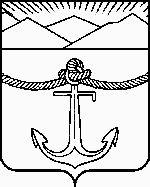 